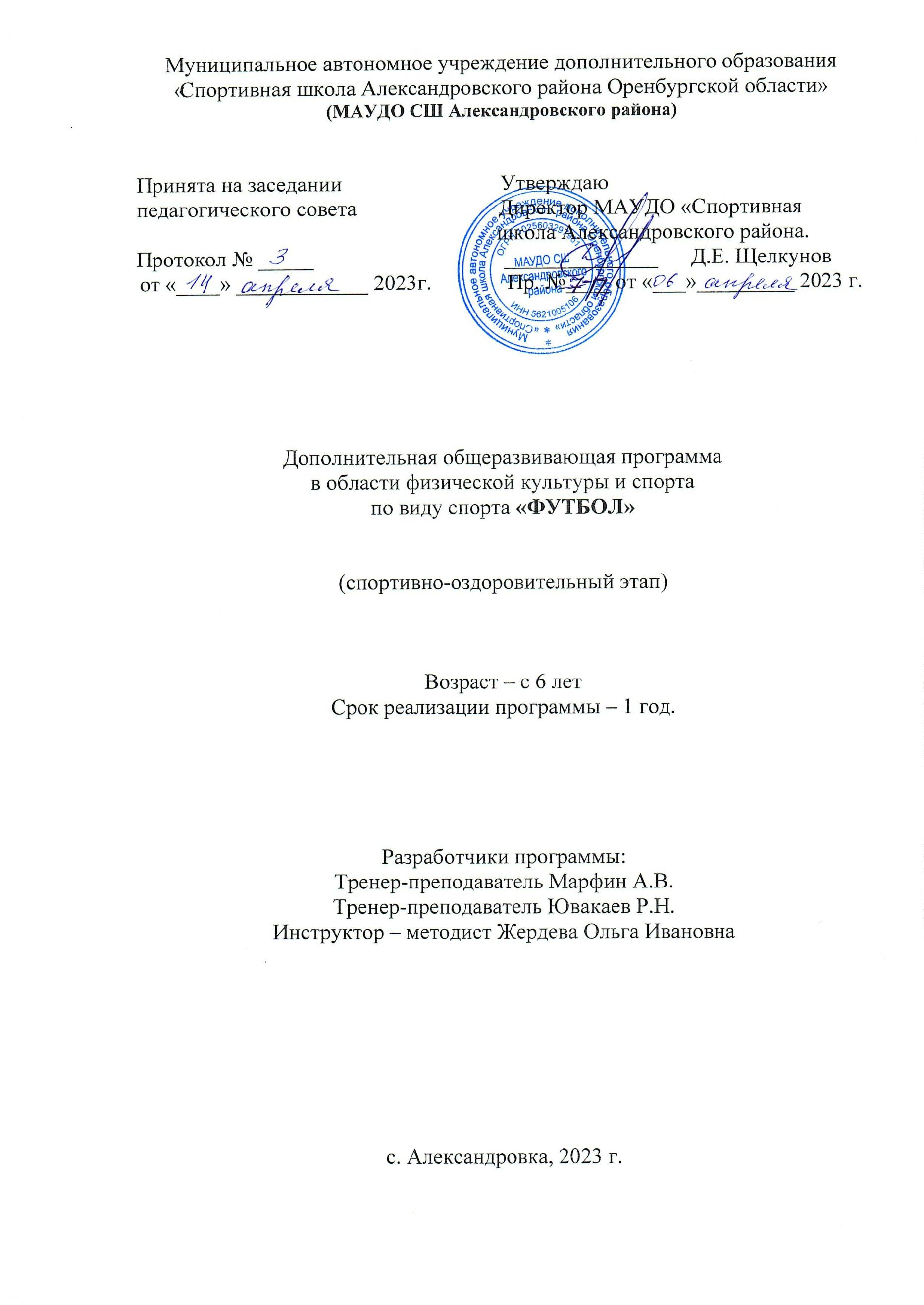 Дополнительная общеразвивающая программав области физической культуры и спортапо виду спорта «СПОРТИВНАЯ БОРЬБА»(Спортивно-оздоровительный этап)Возраст - с 7 летСрок реализации программы – 1 год.Разработчики программы:Тренер-преподаватель Гасанов З.Ш.Тренер-преподаватель Юнусов Ю.С.Инструктор-методист Жердева О.И.с. Александровка, 2023 г.Содержание ПОЯСНИТЕЛЬНАЯ ЗАПИСКАДополнительная общеразвивающая программа по спортивной (вольной) борьбе имеет физкультурно-спортивную направленность и предназначена для организации образовательной деятельности, направлена на физическое воспитание личности, приобретение знаний, умений и навыков в области физической культуры и спорта, физическое совершенствование, формирование культуры здорового и безопасного образа жизни, укрепление здоровья, выявление и отбор наиболее мотивированных и одаренных обучающихся.Программа разработана в соответствии с:Федеральным законом от 29 декабря 2012 года  №   273-ФЗ «Об образовании в Российской Федерации»;Федеральным законом Российской Федерации от 30.04.2021 № 127 – ФЗ «О внесении изменений в Федеральный закон «О физической культуре и спорте Российской Федерации»;Приказом Министерства спорта Российской Федерации от 03.08.2022 № 634«Об особенностях организации и осуществления образовательной деятельности по дополнительным образовательным программам спортивной подготовки»;Приказом Министерства просвещения РФ от 9 ноября 2018 г. N 196 «Об утверждении Порядка организации и осуществления образовательной деятельности по дополнительным общеобразовательным программам»;Уставом и другими локальными актами Учреждения.Спортивная борьба является международным видом единоборств, включённым в программу Олимпийских игр. Борьба проходит по правилам, утвержденным Международной федерацией ассоциированных стилей борьбы (ФИЛА).Спортивная (вольная) борьба́ - вид спорта, заключающийся в единоборстве двух спортсменов по определённым правилам; с применением различных приёмов (захватов, бросков, переворотов, подсечек и т. п.), в котором каждый из соперников пытается положить другого на лопатки и победить. В спортивной борьбе разрешены захваты ног противника, подсечки и активное использование ног при выполнении какого-либо приема.Спортивная борьба способствует выработке самодисциплины, формирует внутреннюю нравственную опору и сильную личную позицию в достижении жизненных целей. Спортивная борьба формирует социальную опору общества, людей, способных постоять за себя, за свою семью, за Родину.Основная направленность программы в спортивно-оздоровительной группе выражается в:- улучшении физического развития учащихся, создание условий для развития личности;- выявление	задатков и	способностей	у детей,	занимающихся  спортивной борьбой;привитие стойкого интереса к занятиям, профилактика асоциального поведения;воспитание черт спортивного характера, обеспечение эмоционального  благополучия ребенка.Цель программы:создание условий для систематических занятий физической культурой и спортом обучающихся;развитие способностей детей в избранном виде спорта;пропаганда здорового образа жизни, воспитание физических и волевых качеств.Задачи программы:Обучающие:Изучить историю развития вольной борьбы как вида спорта в Российской Федерации;Изучить правила поведения и техники безопасности при занятиях вольной  борьбой;Изучить правила личной гигиены;Изучить основные способы передвижений, стойки, специальные упражнения вольной борьбы;Изучить основы техники борьбы, подготовка к действиям в различных ситуациях самозащиты;Изучить и освоить упражнения, укрепляющие здоровье;Развивающие:Обучить умению формировать цель и удерживать её в течение занятия;Обучить умению взаимодействовать с тренером-преподавателем и сверстниками;Уметь обрабатывать первичную информацию;Формировать умение контролировать свою деятельность;Формировать самостоятельность и ответственность в принятии решений;Развивать умение выполнять инструкции, точно следовать образцу и простейшим алгоритмам; концентрировать волю для преодоления физических препятствий;Развивать физические качества (силу, выносливость, быстроту, гибкость и ловкость, координацию);Воспитательные:Формировать устойчивый интерес к занятиям борьбой, мотивацию к здоровому образу жизни;Прививать моральные качества (чувство коллективизма, товарищества, взаимовыручки и взаимопомощи), и волевые качества (смелость, активность, преодоление страхов и чувства неловкости), воспитывать спортивный характер;Формировать умение проводить рефлексию своей деятельности.Программа реализует на практике следующие принципы:непрерывности и преемственности физического воспитания различных возрастных групп детей на всех этапах их жизнедеятельности;учёта интересов всех заинтересованных сторон при разработке и реализации общеразвивающих программ в области физической культуры и спорта;создание благоприятных условий для физического развития детей.Основным показателем работы программы по спортивной борьбе является выполнение программных требований по уровню подготовленности обучающихся, выраженных в количественных показателях, физической, технической и теоретической подготовке.Актуальность программы обусловлена необходимостью сохранения и укрепления здоровья, формирования навыков здорового образа жизни у детей и подростков. Занятия вольной борьбой выступают одними из стратегических задач физического воспитания детей и подростков. Эффективность их решения во многом зависит от субъективных факторов, и, прежде всего, от личностного отношения к своему здоровью и образу жизни.Новизна программы заключается в обновлении содержания, включающего современный стиль спортивной (вольной) борьбы, в определении общей последовательности изучения программного материала, учебно- тренировочного процесса занятия вольной борьбой. В ходе реализации программы особое внимание уделяется темам, посвященным пропаганде здорового образа жизни.Ожидаемые результаты.В результате освоения программы ожидается повышение уровня общей физической подготовленности обучающихся, а также приобретение следующих знаний:основные теоретические понятия спортивной борьбы;историю возникновения спортивной борьбы;основные принципы здорового образа жизни;основные элементы техники спортивной борьбы;принципы оздоровления организма;основы спортивного поведения во время соревнований;умений:выполнять основные удержания;выполнять основные броски;выполнять общефизические и специальные упражнения;выполнять основные упражнения по спортивной борьбе.контролировать состояние своего здоровья.Адресат программы: программа рассчитана на детей в возрасте от 7 лет, без специальной подготовки. К занятиям на спортивно – оздоровительном этапе допускаются все лица, желающие заниматься спортивной борьбой, не имеющие медицинских противопоказаний (имеющих письменное разрешение врача). В группах спортивно – оздоровительного этапа осуществляется физкультурно – спортивная и воспитательная работа, направленная на разностороннюю физическую подготовку преимущественно оздоровительной направленности и овладение основами технико-тактической подготовки в спортивной борьбе.Наполняемость групп не менее 15 человек.		Объем и сроки.Данная программа рассчитана на 1 год обучения.Форма обучения – очная. В период невозможности организации учебно-тренировочного процесса в очной форме (карантина, неблагоприятной эпидемиологической обстановки, актированных дней) может быть организована внеаудиторная самостоятельная работа с использованием электронного обучения и дистанционных образовательных технологий.Основными формами при реализации дополнительной общеразвивающей программы в учреждении являются:-групповые учебные занятия, сформированные с учетом возрастных особенностей и уровня спортивной подготовки обучающих;-участие в физкультурно-спортивных мероприятиях и соревнованиях школьного, районного и городского уровней;-выполнение	контрольно-нормативных	и	переводных	требований (промежуточная		аттестация обучающихся, тестирование	и	контроль составляется в соответствии с оценочными материалами раздела программы). Виды занятий: учебно-тренировочные, игровые, теоретические, турниры и матчевые встречи, беседы,  учебно-тренировочные схватки, эстафеты, тестирование, спортивные конкурсы, праздники, просмотры приемов схваток, контрольные схватки.Режим занятий: занятия проводятся 3 раза в неделю по 2 учебных часа (при объёме тренировочных занятий 6 часов в неделю). Продолжительность учебного часа составляет  астрономические - 60 минут.Критерии оценки деятельности спортивно-оздоровительных групп: - стабильность состава занимающихся и посещаемость учебно-тренировочных занятий;- динамика индивидуальных показателей развития физических качеств; - уровень освоения знаний гигиены и самоконтроля.Нормативная часть программы определяет задачи деятельности групп спортивно-оздоровительного этапа отделения спортивной борьбы, режимы тренировочной работы, основные требования по общефизической и технической подготовке, условия зачисления в  группы спортивно-оздоровительной подготовки.В методической части программы раскрываются характерные черты подготовки юных спортсменов в группах спортивно – оздоровительного этапа, как единого непрерывного процесса. Рекомендуемая направленность тренировочного процесса с учётом возрастных благоприятных фаз возрастного развития физических качеств.		Ожидаемый конечный результат освоения общеразвивающей программы: улучшение качества набора в группы начальной подготовки, в том числе способных и одарённых детей. Возможность педагогического мониторинга, позволяющего выявить и устранить недостатки физического развития детей. В результате, к началу занятий в группах начальной подготовки, у обучающихся будут сформированы основы мотивации к занятиям физической культурой и спортом.НОРМАТИВНАЯ ЧАСТЬВ настоящей программе выделен один этап спортивной подготовки – спортивно-оздоровительный этап (СОЭ). В спортивно-оздоровительные группы принимаются дети                     с 7 лет, желающие заниматься физической культурой, а в дальнейшем и спортом, и имеющие допуск врача. Данная программа рассчитана на 1 год обучения. Учебно-тренировочная деятельность организуется в течение календарного года, включая каникулярное время в соответствии с календарным учебным планом, годовым учебным планом. Годовой учебный план рассчитан на 42 недели. Основной принцип построения учебно-тренировочной работы - универсальность в постановке задач, выборе средств и методов по отношению ко всем обучающимся, соблюдения требований индивидуального подхода и изучения особенностей каждого обучающегося. Расписание учебно-тренировочных занятий составляется администрацией учреждения по представлению тренера-преподавателя в целях установления благоприятного режима тренировок, отдыха занимающихся, обучения их в общеобразовательных и других учреждениях.Основные показатели выполнения программных требований на спортивно-оздоровительном этапе:- стабильность	состава	занимающихся,	посещаемость	ими	тренировочных занятий;- динамика индивидуальных показателей развития физических качеств занимающихся;- уровень освоения основ гигиены и самоконтроля.Обучающиеся спортивно - оздоровительных групп допускаются к соревновательной практике только по личному желанию.Режим тренировочной работы и требования по физической,технической и спортивной подготовкеТаблица № 1Учебно-тренировочный планТаблица № 2План составлен с расчетом- 42 недели учебно-тренировочных занятий непосредственно в условиях спортивной школы, 10 недель - по планам тренера-преподавателя, самостоятельная работа.  Всего 52 недели в год, 312 ч.МЕТОДИЧЕСКАЯ ЧАСТЬ3.1 Организация и планирование в спортивно-оздоровительных группах.Основой отбора учебного материала для групп спортивно-оздоровительной подготовки должен быть спортивно-игровой метод организации и проведения учебно-тренировочных занятий. Естественное постепенное повышение тренировочных требований решает укрепление здоровья учащихся, развитие специфических качеств, необходимых в единоборствах, ознакомление с техническим арсеналом, привития любви к спорту и устойчивого интереса к дальнейшим занятиям борьбой.Подбор игр и игровых комплексов с элементами спортивной борьбы позволит более объективно оценивать пригодность обучающегося к занятиям спортивной борьбой по таким важным качествам, как умение «видеть» соперника, реагировать на его конкретные действия, выявить «бойцовский характер», умение переносить болевые ощущения и т.п. Одновременно с этим решать задачи воспитания, приспособление их к специфике единоборства, так как игровой материал является удачной формой постепенной адаптацией детей к предстоящему спортивному образу жизни. В данном случае речь идёт не об играх ради игры, а о средствах и методах, содержащих специфику соревновательной деятельности и огромные возможности общеразвивающего характера.Программный материал спортивно-оздоровительного этапа предусматривает возможность работы с детьми, имеющими некоторый избыточный вес, неяркое проявление некоторых физических качеств, которые являются следствием условий жизни (обильного питания, малоподвижный образ жизни), но которым не противопоказаны занятия спортом.Периодизация тренировки в группах спортивно-оздоровительной направленности достаточно условна, поскольку основной задачей является ознакомление занимающихся с основными средствами подготовки спортсмена-борца, с особенностями соревновательного единоборства через участие в соревнованиях по специализированным игровым комплексам и по правилам мини-борьбы.3.2 Общая физическая подготовкаПод общей физической подготовкой понимают процесс, направленный на достижение высокой степени развития физических качеств (силы, быстроты, ловкости, выносливости и гибкости). Общая физическая подготовка направлена на совершенствование деятельности определенных органов и систем организма человека, повышение их функциональных возможностей. Общая подготовка имеет направленность на создание своеобразных резервов организма для их использования в необходимых случаях.Строевые и общеразвивающие упражнения:команды «Становись!», «Равняйсь!», «Смирно!», «Вольно!» и др.;повороты на месте: направо, налево, кругом;передвижения шагом, бегом и их варианты.Стретчинг:ознакомление с зонами растяжения;упражнения для ног, ступней и голеностопного сустава.упражнения для спины, плеч и рук.-упражнения для поясницы, таза, паховой области и мышц задней поверхности бедра.Упражнения с партнером:упражнения в различных положениях: в стойке, в партере, на мосту и др.;упражнения для развития силы: поднимание, наклоны, повороты, приседания, ходьба, бег и др.;упражнения для развития гибкости с помощью партнера;упражнения для развития ловкости с партнером.Упражнения на гимнастических снарядах:-на перекладине подтягивание, размахивание, соскоки. На гимнастической стенке:лазание с помощью ног, без ног;прыжки вверх с рейки на рейку, с одновременным толчком руками и ногами;соскоки с различных высот.Упражнения с мячом (набивным, теннисным и др.):выполнять на месте, в движении: ловить, бросать, вращать, удары по мячу ногой, рукой и др.Акробатические упражнения:стойки,«седы»,прыжки, кувырки и их варианты.Спортивные и подвижные игры: (футбол, «бой всадников» и др.)Общая физическая подготовка проводится регулярно в течение всего годичного тренировочного цикла в виде коллективных занятий под руководством тренера-преподавателя или самостоятельно в виде домашних заданий. В зависимости от этапа подготовки дозировка отдельных средств постепенно увеличивается. В конце каждого учебного года проводятся контрольные тесты по ОФП со сдачей нормативов.Специальная физическая подготовкаАкробатические упражнения:кувырки вперёд из упора присев, из основной стойки, из стойки на голове и руках, из положения, сидя в группировке,длинный кувырок с прыжка,кувырки через левое и правое плечо комбинации кувырков,кувырки спиной вперёд,кувырки через препятствия, перевороты боком.Упражнения для укрепления мышц шеи:наклоны головы вперёд с упором в подбородок,наклоны головы вперёд и назад с упором соединённых рук на затылке,движение головы вперёд и назад, в стороны из упора головы в ковёр с помощью и без помощи рук,движения вперёд-назад, в стороны.Упражнение на борцовском мосту:вставание на борцовский мост, лёжа на спине, из стойки с помощью партнера,накаты вперёд - назад на борцовском мосту,забегания на борцовском мосту с помощью и без помощи партнёра.Упражнения в самостраховке:перекаты в группировке на спине,падение на спину из положения, сидя, из приседа, из полуприседа,кувырок вперед через правое и левое плечо,падение вперёд с опорой на кисти из стойки на коленях.Имитационные упражнения:имитация оценочных действий и приёмов без партнёра,имитация разучиваемых оценочных действий и приёмов с партнёром с отрывом и без отрыва его от ковра.Упражнения с партнёром: переноска партнёра на спине, приседания, стоя спиной друг к другу,круговые вращения, ходьба на руках с помощью партнёра,кувырки вперёд и назад, захватив ноги партнёра, теснение, стоя спиной и лицом дуг к другу.Теоретическая подготовкаВ данном разделе приводится примерный план теоретической подготовки обучающихся, который должен содержать минимум необходимых знаний.Теоретическая подготовка может проводиться не только в форме теоретических занятий, лекций, бесед, но и как элемент практических занятий непосредственно в процессе спортивной тренировки. В этих случаях теоретические занятия органически связаны с физической, технико-тактической и морально-волевой подготовкой. В процессе теоретических занятий целесообразно шире использовать активные методы обучения: проблемный метод анализа конкретных ситуаций, программированное обучение.Учебный	материал	распределяется	на	весь	учебный	год.При проведении теоретических занятий в группах спортивно- оздоровительного этапа следует учитывать возраст занимающихся и излагать теоретический материал в доступной им форме, без сложных специальных терминов. В зависимости от конкретных условий работы в план теоретической подготовки можно вносить коррективы.Перечень тем и краткое содержание материала по теории для обучающихся в спортивно-оздоровительной группеТаблица № 3Технико-тактическая подготовка.  Основные положения в борьбеСтойка: фронтальная,	левосторонняя, правосторонняя, низкая, высокая, средняя.Положение партер: высокий, низкий, положение лёжа на животе, стойка на четвереньках,	                 на одном колене, борцовский мост, полумост.Положения: в начале и конце схватки, формы приветствия.Дистанция: ближняя, средняя, дальняя, вне захвата.Элементы маневрирования:В стойке: передвижение вперёд, назад, вправо, шагами с подставлением ноги, с уклонами.В партере: передвижение вперёд и назад с помощью ног, выседы в упоре лёжа вправо, влево, повороты на боку вокруг вертикальной оси,Маневрирование в различных стойках: знакомство с различными способами передвижений и действий в заданной стойке посредством игр в касание, маневрирование с элементами произвольного выполнения блокирующих захватов.Техника борьбыПриёмы борьбы в партереПартер. Для ведения борьбы в партере обучающимся рекомендовано освоить простейшие перевороты следующих групп приёмов:Скручиванием (захватом	двух рук	сбоку, захватом	предплечья изнутри, захватом рычагом).Залеганием (захватом шеи из-под плеча, переворот ключом, захватом запястья и головы, захватом шеи из-под плеч).Переходом (переворот переходом с ключом и захватом подбородка, переворот переходом с ключом и захватом плеча другой руки).Прогибом (захватом шеи и плеча сбоку, захватом на рычаг).Стойка.Среди приёмов в стойке наиболее простыми и доступными для изучения являются:-бросок подворотом захватом за руку; бросок наклоном с различными захватами;-сваливание сбиванием в комбинации с 1 и 2; сваливание скручиванием;-перевод в партер нырком;-бросок (перевод) вращением;-броски подворотом с различными захватами составляют обширную группу приёмов борьбы в стойке.	Специализированные игровые комплексы.Игры в касания: смысл игры – кто вперёд коснётся определенной части тела соперника. Игры в касания рассматриваются как упражнения, способствующие развитию серии качеств: видеть соперника, распределять и концентрировать внимание, перемещаться самостоятельно, творчески решать двигательные задачи.Номера заданий для игр в касанияТаблица № 4Игры в блокирующие захваты: суть игры в блокирующие захваты заключается в том, что один из играющих, осуществив в исходном положении заданный захват, стремится удержать его до конца поединка (от 3 до 5 секунд, предел - 10 секунд), другой старается как можно быстрее освободиться от захвата. Игры проводятся на ограниченной площади (круг, квадрат, коридор), выход за пределы считается поражением.Игры в теснение: это не просто выталкивание, это теснение соперника активными действиями из зоны поединка (по правилам соревнований: выход соперника за площадь ковра оценивается как 1 балл в пользу атакующего борца), парализуя его попытки к действиям, и вынуждая к отступлению. Значение данного упражнения для формирования качеств, необходимых борцу, огромно. Умелое использование игр в касания и в блокирующие захваты с постепенным переходом к элементам в теснение соперника, учит подростков пониманию психологического состояния конкурентов, умению использовать его слабые стороны, приучает не отступать, «гасить» усилия соперника, разрывать захват, перемещаться и действовать в ограниченном пространстве. Теснение – это уже соревнование, борьба, а борец, получивший ряд предупреждений за выходы с ковра в захвате, снимается с поединка. Игры с заданием теснить соперника являются базовой подготовкой к овладению элементов техники борьбы.При проведении игр необходимо придерживаться следующих правил:- соревнования проводятся на ковре, площадках очерченным кругом 3, 4, 6 м;- в соревнованиях участвуют все ученики;- количество игровых попыток должно быть нечётным, чтобы выявить победителя;- факт победы - выход ногами за черту площади, касание рукой, ногой черты ограниченной площади;Игры в теснение являются первым практическим шагом в воспитании сильного, мужественного характера подростка в самом начале его спортивного пути. Очень важно чтобы тренер-преподаватель в доступной форме объяснил значимость игр-заданий, создал соответствующую атмосферу и условия для освоения игрового материала.Игры в дебюты (игры с необычным началом поединка).После ознакомления с играми в касание, овладение навыками в блокирующие и атакующие захваты на фоне теснения соперника обучающимся предлагается этот же игровой вариант реализовать в более сложных условиях - начинать и продолжать поединок, находясь, в различных позах и положениях по отношению друг к другу:спина к спинелевый бок к левомуправый бок к правомулевый бок к правомуправый бок к левому соперники разошлись и встретилисьодин партнёр на коленях, другой стоя.оба соперника на коленяхсоперники лежат на спине (левым боком к правому и наоборот).Игры в дебюты: данный комплекс игр должен явиться одним из основных во всей системе игр, используемых для закрепления и совершенствования приобретённых навыков и качеств в усложнённых условиях. Суть игры - начать поединок, находясь в различных позах и положениях относительно друг к друга. Быстрая ориентировка в неожиданно сложившейся ситуации, искусство владеть своим телом, ловкий манёвр помогают эффективно начать прерванный поединок в наиболее выгодных и, даже в невыгодных условиях, своевременно блокировать или ограничить действия соперника.Цель задания заключается в том, что побеждает участник, вынудивший соперника выйти за пределы круга (наступить на черту), коснуться заранее указанной части тела, оказавшийся сзади за его спиной, сбивший на колени либо положивший соперника на лопатки.Игры в дебюты позволяют оценить, на сколько усвоен весь предыдущий материал, каким способам действий отдают предпочтенье ученики. Время, отводимое на решения поставленной задачи, не должно превышать 10 - 15 секунд.Игры в перетягивания для развития силовых качеств: парные и групповые перетягивания захватом за руки, за палку; перетягивание каната.Игры за овладение обусловленным предметом (мячом, палкой, манекеном и т.п.) для формирования навыков маневрирования, сохранение позы, развития скоростных и скоростно-силовых качеств.Психологическая подготовкаВ общей системе подготовки борца все большее значение приобретает психологическая подготовка. Психологическая подготовка связана с процессом совершенствования психики  спортсмена.	Основной задачей моральной, волевой и специальной психологической подготовки является воспитание моральных и волевых качеств спортсмена. Пробелы в морально- волевой подготовке чаще становятся причиной досадных поражений отдельных обучающихся и целых команд, причиной серьезных нарушений морали и  этики. Упражнения для  воспитания специальной смелости направлены на то, чтобы снизить чувство страха при оценке предстоящих соревнований. Чем меньше страх перед предстоящими схватками, тем выше специальная смелость.Воспитательная работаВозрастание роли физической культуры как средства воспитания юных спортсменов обусловливает повышение требований к воспитательной работе в спортивных школах. При этом важным условием успешной работы является единство воспитательных воздействий, направленных на формирование личности, комплексного влияния факторов социальной системы воспитания, в том числе: семьи, общеобразовательной школы, коллектива педагогов. Главной задачей занятий с юными борцами является воспитание высоких моральных качеств, преданности России, чувства коллективизма, дисциплинированности и трудолюбия. Важную роль в нравственном воспитании играет непосредственно спортивная деятельность, которая представляет большие возможности для воспитания всех этих качеств. Центральной фигурой во всей воспитательной работе является тренер-преподаватель, который не ограничивает свои функции лишь руководством поведения борца во время учебно-тренировочных занятий и соревнований. Успешность воспитания во многом определяется способностью тренера-преподавателя повседневно сочетать задачи спортивной подготовки и воспитания.План воспитательной работы.Цель: создание условий для воспитания и социализации учащихся в условиях сотрудничества всех участников образовательного процесса и в различных видах деятельности.Задачи:Создание условий для воспитания у учащихся любви к спорту, родному краю, к формированию гражданского самосознания.Создание условий, которые не провоцируют отклоняющегося поведения, расширяют безопасное пространство, в котором хорошо и интересно всем.Развитие индивидуальных способностей, предоставление возможности реализоваться в соответствии со своими склонностями и интересами, выявление и поддержка нестандартности, индивидуальности.Формирование у учащихся чувства ответственности, самостоятельности, инициативы.Активное вовлечение родителей в процесс жизнедеятельности школы, продолжение формирования системы работы с родителями и общественностью.Таблица № 5СИСТЕМА КОНТРОЛЯ И ЗАЧЕТНЫЕ ТРЕБОВАНИЯПедагогический контроль. Тестирование. Нормативы.Педагогический контроль является основным для получения информации о состоянии и эффективности деятельности юных спортсменов. Он применяется для оценки эффективности средств и методов тренировки, для определения динамики спортивной формы и прогнозирования спортивных достижений.Задачи педагогического контроля - учет учебно-тренировочных и соревновательных нагрузок, определение различных сторон подготовленности спортсменов, выявление возможностей достигнуть запланированного спортивного результата, оценка поведения юного спортсмена на соревнованиях.Основными методами педагогического контроля являются педагогические наблюдения и контрольные испытания (тесты), характеризующие различные стороны подготовленности юных спортсменов.Система нормативов последовательно охватывает весь период обучения в спортивной школе. Наиболее важным для перевода на этап начальной подготовки является выполнение спортивно-технических нормативов, а также нормативов по специальной физической подготовке. Оценка качества реализации образовательной программы включает в себя текущий контроль и промежуточную аттестацию.Текущий контроль. Контролирует усвоение учебного материала по мере прохождения темы. Цель данного вида контроля - анализ хода формирования знаний и умений.                        Может проводиться в форме собеседования, обсуждения, решения тематических кроссвордов.Итоговая аттестация – по окончании обучения по программе. Обеспечивает контроль эффективности учебной деятельности и образовательного процесса в целом, получение объективной информации о состоянии образовательных результатов учащихся за определенный период времени (полугодие, год) для осуществления коррекции образовательного процесса и обеспечения эффективности управления качеством образования. Проводится в форме тестирования и сдачи нормативов.Виды контроляТекущий (сентябрь – октябрь). Цель - определение уровня физического и психофизиологического развития учащихся:-желание заниматься;-особенности анатомического строения: осанка, телосложение;-особенности костномышечного аппарата (сила, гибкость)Форма контроля - контрольные упражнения, наблюдения, собеседования, заключение врача. (Высокий, средний, низкий).Текущий (декабрь-январь). Цель - определение уровня практических умений Контрольные упражнения: контрольный тест по ОФП (определение уровня подготовки – высокий, средний, низкий).Итоговая аттестация (май). Цель - диагностика результатов освоения образовательной программы. Формы контроля - вопросы по содержанию программы. Сдача нормативов (определение уровня подготовки – высокий, средний, низкий).Перевод обучающихся в группы начальной подготовки первого года обучения обуславливаются выполнением контрольных нормативов по общей и специальной физической подготовкам, уровнем спортивных результатовУровень физической подготовленности учащихся:Высокий уровень (от 80 % до 100%) – исходный показатель соответствует высокому уровню подготовленности, предусмотренному обязательным минимумом подготовки и программой, а также высокому приросту показателей физической подготовленности за определенный период времени.Средний уровень (51 % до 79%) – исходный показатель соответствует среднему уровню подготовленности и незначительному приросту.Низкий уровень (от 50 % и менее) - исходный показатель соответствует низкому уровню подготовленности и незначительному приросту.Нормативы по спортивной борьбе для спортивно-оздоровительных группТаблица № 6 ТРЕБОВАНИЯ К МАТЕРИАЛЬНО-ТЕХНИЧЕСКИМ УСЛОВИЯМ РЕАЛИЗАЦИИ ПРОГРАММЫТаблица № 7ИНФОРМАЦИОННО-МЕТОДИЧЕСКИЕ УСЛОВИЯ РЕАЛИЗАЦИИ ПРОГРАММЫПримерная программа спортивной подготовки для детско-юношеских спортивных школ, специализированных детско-юношеских школ олимпийского резерва. Б.А. Подливаев, Д.Г. Миндиашвили, Г.М.Грузных, А.П.Купцов.- М.: Советский спорт, 2009Приказ Министерства спорта Российской Федерации от 03.08.2022 № 634 «Об особенностях организации и осуществления образовательной деятельности по дополнительным образовательным программам спортивной подготовки»; Спортивные	игры	и	методика преподавания. Учебник для институтов физической культуры. М.: «Физкультура и спорт», 1986 гМатвеев Л.П. Теория и методика физической культуры. М.: ФиС, 1991О примерных требованиях к программам дополнительного образования детей. Письмо Минобнауки России от 11.12.2006, № 06-1844. Администратор образования № 5(306) март 2007.Пилоян Р. А., Суханов А. Д. Многолетняя подготовка спортсменов - единоборцев. Учеб. пособие - Малаховка 1999.Подливаев Б. А., Сусоколов Н.Н. Пути совершенствования учебно- тренировочного процесса по спортивной борьбе. Метод, пособие.-М.: ФОН, 1997. -39 с.Преображенский С. А. Борьба - занятие мужское. - М.: ФиС, 1978. - 176 с.Савенков Г.И. Психолого-педагогическое воздействие на человека в системе спортивной тренировки (Психологическая подготовка спортсмена): Учеб.пособие для преп. ИФК.-М.'2001гОсновы методики обучения в спортивной борьбе.М,198б.3бс. Иваницкий А.В. Решающий поединок. - М.: ФиС, 1981. - 175 с.ИНТЕРНЕТ РЕСУРСЫ:Официальный сайт Министерства спорта, туризма и молодежной политики Российской Федерации: http://minstm.gov.ru. Режим доступа - свободныйФедеральный портал «Российское образование»: http://www.edu.ru. Режим доступа - свободныйНациональная информационная сеть «Спортивная Россия»: http://www.infosport.ru  Режим доступа - свободныйВсероссийская федерация http://wrestlingtv.gov.ru Режим доступа –  свободныйОфициальный сайт Олимпийского комитета Росси: http://www.olympic.ru Режим доступа - свободный1.Пояснительная записка22Нормативная часть53.Методическая часть73.1Организация и планирование в спортивно-оздоровительной группе73.2Общая физическая подготовка73.3Специальная физическая подготовка84.4Теоретическая подготовка93.5Технико-тактическая  подготовка103.6Психологическая подготовка123.7Воспитательная работа124.Система контроля и зачетные требования 145.Требования к материально-техническим условиям реализации программы166.Информационно-методические условия реализации программы16Этап подготовкиГод  обученияВозраст для зачисления  (лет)Число обучающихся в группеЧисло обучающихся в группеОбъем учебной нагрузки(час)Объем учебной нагрузки(час)Требования к спортивной подготовке на конец учебного годаЭтап подготовкиГод  обученияВозраст для зачисления  (лет) мин.макс.в неделюв годТребования к спортивной подготовке на конец учебного годаСпортивно - оздоровительныйВесь период715306252Выполнение нормативов по ОФП№Раздел программыОбъем учебной нагрузки в год№Раздел программыОбъем учебной нагрузки в год№Раздел программычас№Раздел программычас1Общая физическая подготовка1202Специальная физическая подготовка623Техническая подготовка184Тактическая, теоретическая, психологическая подготовка435Медицинские, медико-биологические, восстановительные мероприятия, тестирование и выполнение контрольныхнормативов9Общий объем учебной нагрузки (час)Общий объем учебной нагрузки (час)25210 недель по планам тренера-преподавателя, самостоятельная работа.(час.)10 недель по планам тренера-преподавателя, самостоятельная работа.(час.)60В год (час.)В год (час.)312Занятий в год  в учебном учрежденииЗанятий в год  в учебном учреждении126Часов в неделюЧасов в неделю6№ п/пТемаСодержаниеКол-вочасов1Физическая культура и спортФизическая культура как часть общей культуры общества. Ее значение для укрепления здоровья, всестороннего физического	развития, подготовки к труду и защитеРодины12Краткий обзор развития спортивной борьбы.История		возникновения спортивной борьбы. Сведения о развитии спортивной борьбы.Участие российских спортсменов вмеждународных соревнованиях.13Краткие сведения о строении и функциях организмаСкелет человека. Форма костей. Суставы. Мышцы. Связочный аппарат.Деятельность мышц.Прикрепление мышц к костям24Общие понятия о гигиене.Гигиенические требования кзанимающимся. Личная гигиена.Гигиена мест	занятий.   Предупреждение травм. Причина травм.25Основы техники безопасности.Техника безопасности на занятиях.Правила поведения в СШ. Правила поведения при угрозе терактов. Правила поведения при угрозе пожара26Врачебный контроль и самоконтроль.Значение и содержание врачебного контроля. Порядок осуществления врачебного контроля в спортивной школе.17Воспитательное значение обучения.Взаимосвязь	воспитания	и обучения.	Роль коллектива в  воспитании и обучении18Морально-волевая подготовка.Воспитание морально-волевых качеств в процессе занятий спортом:сознательность, уважение к старшим, смелость, выдержка,	решительность, настойчивость.29Оборудование и инвентарь.Оборудование зала и инвентарь. Форма борца110Общие понятия о технике борцаПравила	соревнований. Технический арсенал борца: броски, приёмы, удержания. Терминология борца. Значение соревнований, цели и задачи.Виды соревнований.2№№Место касанияМесто касанияСпособы касанияСпособы касанияЛюбойПравойЛевойОбеими1Затылок11112312Спина21314323Поясница31516334Передняя часть живота41718345Левая	часть живота51920356Левая подмышечная впадина62122367Левое плечо72324378Правая	частьживота82526389Правая подмышечная впадина927283910Правое плечо10293040№п/пНаименование мероприятияСроки проведения1.Беседа по профилактике травматизма на дорогахсентябрь2.Беседа о правилах пожарной безопасностиоктябрь3.Беседа, посвящённая празднованию Дня народногоединстваноябрь4.Беседа о противопожарной безопасности в новогодниеканикулыдекабрь5.Беседа «Курение, наркотики, алкоголизм иразвивающийся организм»январь6.Спортивный праздник, посвящённый Дню защитникаОтечества. Веселые стартыфевраль7.Беседа «Любовь к Родине начинается с любви кматери»март8.Беседа «12 апреля – День космонавтики, история,традиции»апрель9.Беседа «Мы обязаны им жизнью. Воспоминания о борцах - победителях Великой Отечественной войнымайNп/пУпражненияУпражненияЕдиница измеренияЕдиница измеренияВыполнение нормативаВыполнение нормативаВыполнение нормативаВыполнение нормативаВыполнение норматива1. Нормативы общей физической подготовки1. Нормативы общей физической подготовки1. Нормативы общей физической подготовки1. Нормативы общей физической подготовки1. Нормативы общей физической подготовкимальчикимальчикимальчикидевочкидевочки1.1Бег на 30 мБег на 30 мссне болеене болеене болеене болеене более1.1Бег на 30 мБег на 30 мсс6,96,96,97.17.11.2Сгибание и разгибание рук в упоре лежа на полуСгибание и разгибание рук в упоре лежа на полуколичество разколичество разне менеене менеене менеене менеене менее1.2Сгибание и разгибание рук в упоре лежа на полуСгибание и разгибание рук в упоре лежа на полуколичество разколичество раз777441.3Наклон вперед из положения стоя на гимнастической скамье (от уровня скамьи)Наклон вперед из положения стоя на гимнастической скамье (от уровня скамьи)смсмне менеене менеене менеене менеене менее1.3Наклон вперед из положения стоя на гимнастической скамье (от уровня скамьи)Наклон вперед из положения стоя на гимнастической скамье (от уровня скамьи)смсм+1+1+1+3+31.4Прыжок в длину с места толчком двумя ногамиПрыжок в длину с места толчком двумя ногамисмсмне менее не менее не менее не менее не менее 1.4Прыжок в длину с места толчком двумя ногамиПрыжок в длину с места толчком двумя ногамисмсм1101101101051051.5Метание теннисного мяча в цель, дистанция 6 мМетание теннисного мяча в цель, дистанция 6 мколичество попаданийколичество попаданийне менее не менее не менее не менее не менее 1.5Метание теннисного мяча в цель, дистанция 6 мМетание теннисного мяча в цель, дистанция 6 мколичество попаданийколичество попаданий221112. Нормативы специальной физической подготовки2. Нормативы специальной физической подготовки2. Нормативы специальной физической подготовки2. Нормативы специальной физической подготовки2. Нормативы специальной физической подготовки2. Нормативы специальной физической подготовки2. Нормативы специальной физической подготовки2. Нормативы специальной физической подготовки2. Нормативы специальной физической подготовки2. Нормативы специальной физической подготовки2.1Стоя ровно, на одной ноге, руки на поясе. Фиксация положенияСтоя ровно, на одной ноге, руки на поясе. Фиксация положенияссне менее не менее не менее не менее не менее 2.1Стоя ровно, на одной ноге, руки на поясе. Фиксация положенияСтоя ровно, на одной ноге, руки на поясе. Фиксация положениясс10,010,010,010,08,02.2Подъем ног до хвата руками в висе на гимнастической стенкеПодъем ног до хвата руками в висе на гимнастической стенкеколичество разколичество разне менее не менее не менее не менее не менее 2.2Подъем ног до хвата руками в висе на гимнастической стенкеПодъем ног до хвата руками в висе на гимнастической стенкеколичество разколичество раз222223.Техническая подготовка3.Техническая подготовка3.Техническая подготовка3.Техническая подготовка3.Техническая подготовка3.Техническая подготовка3.Техническая подготовка3.Техническая подготовка3.Техническая подготовка3.Техническая подготовкаУпражненияУпражненияОценка 5Оценка 5Оценка 4Оценка 4Оценка 3Оценка 3Оценка 3Оценка 3И.п. «Борцовский мост» забегание вокруг головы (по 5 раз в каждую сторону)И.п. «Борцовский мост» забегание вокруг головы (по 5 раз в каждую сторону)Выполнение в одном темпе в обе стороны без прыжковВыполнение в одном темпе в обе стороны без прыжковНарушение темпа, смещение головы и рук относительно И.П.Нарушение темпа, смещение головы и рук относительно И.П.Выполнение в одну сторону, мелкие шаги значительное смещение головы и рук относительно И,П.Выполнение в одну сторону, мелкие шаги значительное смещение головы и рук относительно И,П.Выполнение в одну сторону, мелкие шаги значительное смещение головы и рук относительно И,П.Выполнение в одну сторону, мелкие шаги значительное смещение головы и рук относительно И,П.Варианты самостраховкиВарианты самостраховкиВысокий полет,Мягкое приземление, правильная амортизация рукамиВысокий полет,Мягкое приземление, правильная амортизация рукамиНедостаточно высокий полет,падение касанием головойНедостаточно высокий полет,падение касанием головойПадение через сторону, удар туловищем о ковер, жесткое приземление,ошибки при группировкеПадение через сторону, удар туловищем о ковер, жесткое приземление,ошибки при группировкеПадение через сторону, удар туловищем о ковер, жесткое приземление,ошибки при группировкеПадение через сторону, удар туловищем о ковер, жесткое приземление,ошибки при группировкеВладение техникой спортивной борьбыВладение техникой спортивной борьбыДемонстрация без ошибок с названием приемовДемонстрация без ошибок с названием приемовДемонстрация с некоторыми ошибками	иназванием приемовДемонстрация с некоторыми ошибками	иназванием приемовДемонстрация с серьезными ошибками, неправильное названиеприемаДемонстрация с серьезными ошибками, неправильное названиеприемаДемонстрация с серьезными ошибками, неправильное названиеприемаДемонстрация с серьезными ошибками, неправильное названиеприема№ п/пНаименованиеЕдиница измеренияКоличество изделийОсновное оборудование и инвентарьОсновное оборудование и инвентарьОсновное оборудование и инвентарьОсновное оборудование и инвентарь1.Ковер борцовский 12 х 12 мкомплект12.Весыштук13.Гантели массивные от 0,5 до 5 кгкомплект34.Гири спортивные 16, 24, 32 кгкомплект15.Гонг боксерскийштук16.Манекены тренировочные для борьбыштук17.Маты гимнастическиештук188.Мяч набивной (медицинболы) (от 3 до 12 кг)комплект29.Мяч баскетбольныйштук210.Мяч футбольныйштук211.Насос универсальный (для накачивания спортивныхмячей)штук112Скакалка гимнастическаяштук1213.Скамейка гимнастическаяштук214.Стеллаж для хранения гантелейштук115.Стенка гимнастическаяштук816.Табло информационное световое электронноекомплект117.Штанга тяжелоатлетическаякомплект118.Канатштук1